Dnes snad každý má doma tyto vynálezy (obrázky vlevo), které nám usnadňují práci doma. Pojmenuj je, pověz, k čemu slouží. Obrázky vpravo vystříhej a správně přiřaď. 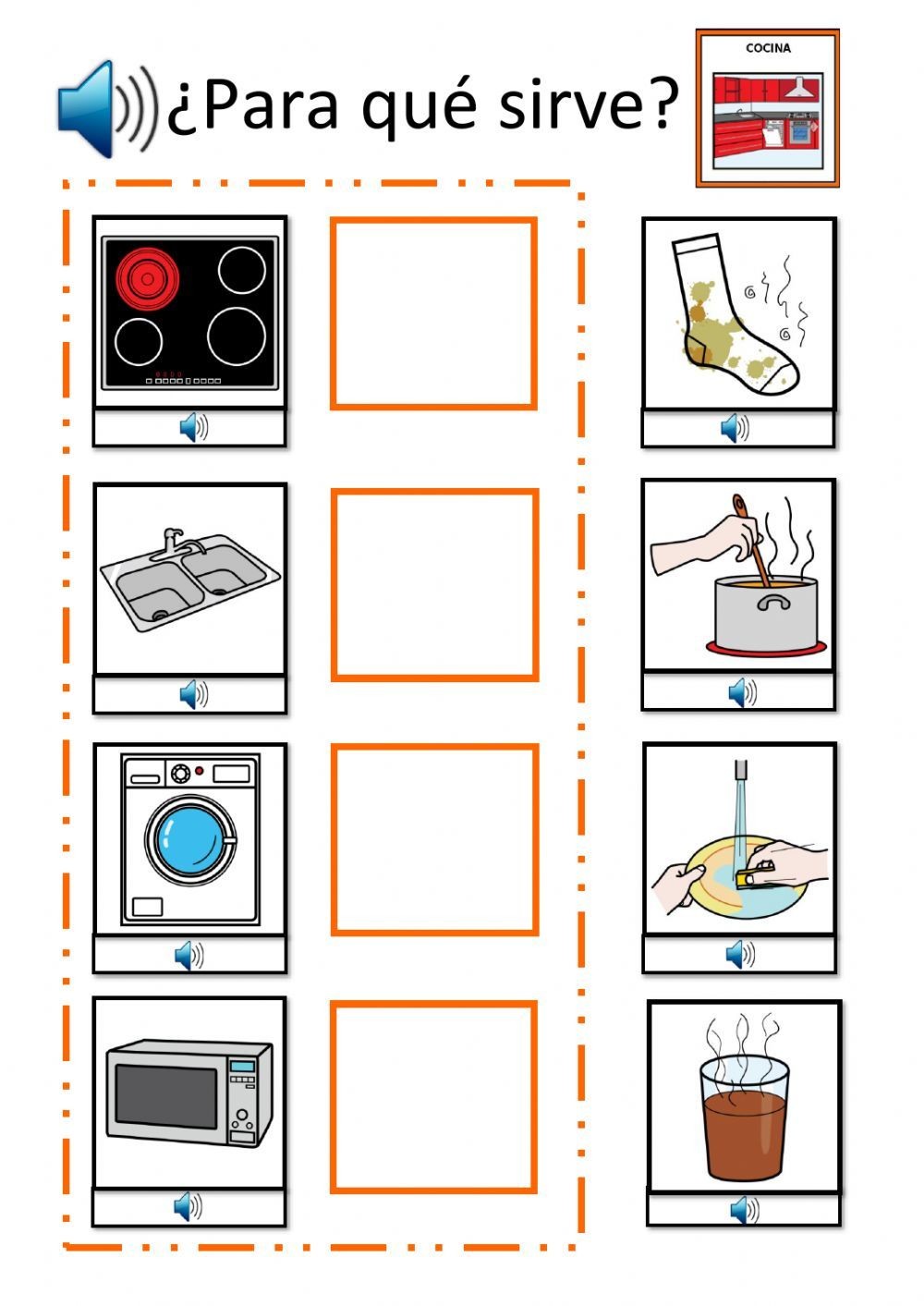 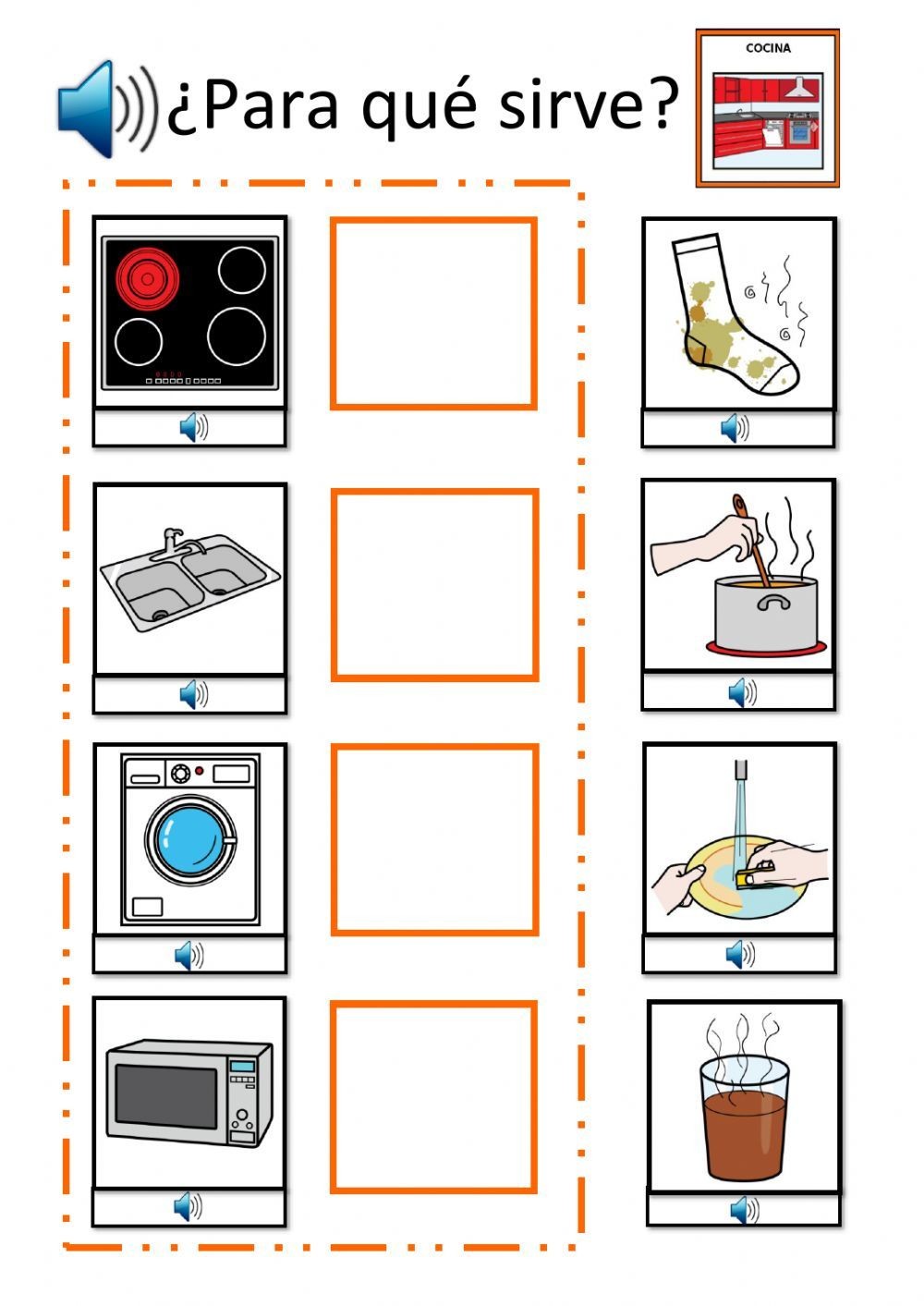 